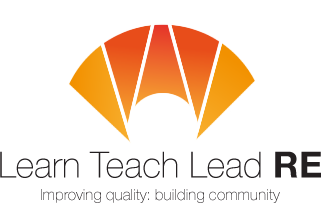 AN INVITATION TOSecondary LTLRE Hub Meetingtwilight network group4.00-5.15pm	 Wednesday 29th June 2022         Zoom link: https://us02web.zoom.us/j/89631223831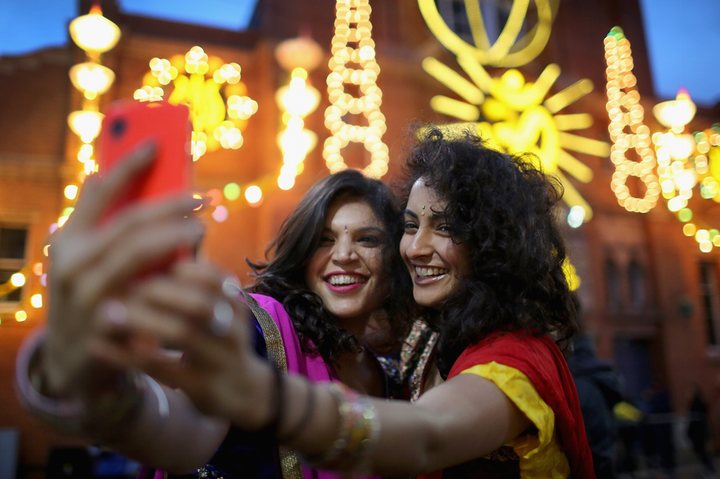 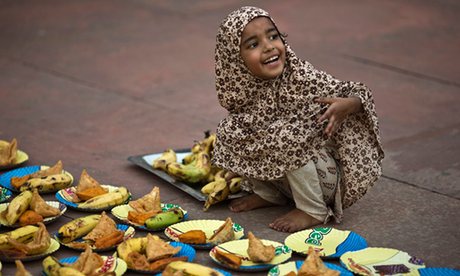 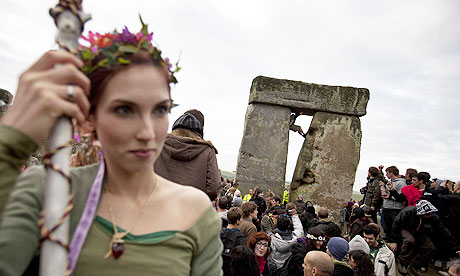 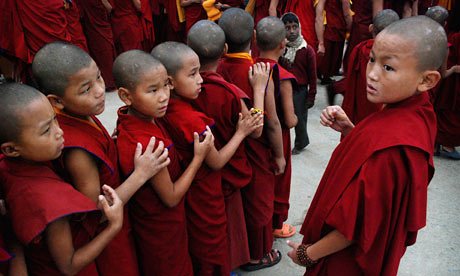 Suzannah Strong: Developing high quality RE at KS4This workshop will explore ways schools can provide rigorous, high quality RE at Key Stage 4, looking at curriculum aims, content decision-making and assessmentSuzannah is Head of RE and PSHE, SMSC lead and oracy advocate at Redruth School. @suzannahstrongFree and open to all teachers and HLTAs teaching RE at Primary and Secondary.  Everyone is very welcome! More details: efpawson@gmail.comHubs are affiliated to the National Association of Teachers of RE ​www.natre.org.uk/   For further details of our programme and its partners, please visit our website ​www.ltlre.orgLTLRE hubs are funded through an award from The St Luke’s College Foundation.  www.stlukesfoundation.org.uk/  